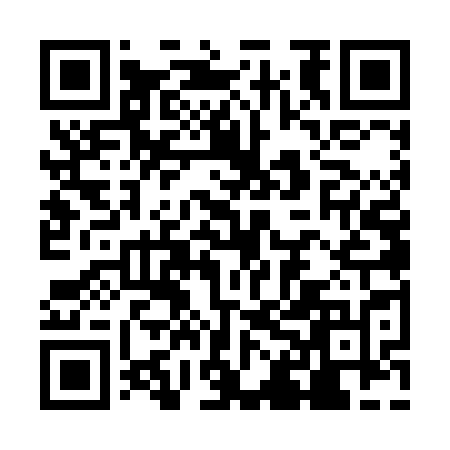 Ramadan times for Cranfield, Mississippi, USAMon 11 Mar 2024 - Wed 10 Apr 2024High Latitude Method: Angle Based RulePrayer Calculation Method: Islamic Society of North AmericaAsar Calculation Method: ShafiPrayer times provided by https://www.salahtimes.comDateDayFajrSuhurSunriseDhuhrAsrIftarMaghribIsha11Mon6:136:137:191:154:387:117:118:1712Tue6:116:117:181:144:387:117:118:1813Wed6:106:107:171:144:387:127:128:1914Thu6:096:097:151:144:387:137:138:1915Fri6:086:087:141:144:397:137:138:2016Sat6:066:067:131:134:397:147:148:2117Sun6:056:057:121:134:397:157:158:2118Mon6:046:047:101:134:397:157:158:2219Tue6:026:027:091:124:407:167:168:2320Wed6:016:017:081:124:407:177:178:2421Thu6:006:007:071:124:407:177:178:2422Fri5:585:587:051:114:407:187:188:2523Sat5:575:577:041:114:407:197:198:2624Sun5:565:567:031:114:407:197:198:2725Mon5:545:547:021:114:407:207:208:2726Tue5:535:537:001:104:407:217:218:2827Wed5:525:526:591:104:417:217:218:2928Thu5:505:506:581:104:417:227:228:3029Fri5:495:496:561:094:417:237:238:3030Sat5:485:486:551:094:417:237:238:3131Sun5:465:466:541:094:417:247:248:321Mon5:455:456:531:084:417:257:258:332Tue5:445:446:511:084:417:257:258:333Wed5:425:426:501:084:417:267:268:344Thu5:415:416:491:084:417:277:278:355Fri5:405:406:481:074:417:277:278:366Sat5:385:386:461:074:417:287:288:367Sun5:375:376:451:074:417:297:298:378Mon5:365:366:441:064:417:297:298:389Tue5:345:346:431:064:417:307:308:3910Wed5:335:336:421:064:417:317:318:40